IL Activities for the Week of April 25th-May 1st 2022Schedule is subject to change at any time           You must sign-up for any Activity with an *Mon. April 25th 9:00 AM	Chair Exercises-TV Ch. 7189:00 AM	Coffee Group-Rec. Rm.10:30 AM	Pool Aerobics-Pool 11:00 AM	Water Volleyball-Pool1:00 PM	Bible Study-Library2:00 PM	Cognitive Fitness-Library3:00 PM	Bingo-Cafe6:00 PM	Card Playing-Library7:00 PM	Billiards-3rd floor SV Billiard’s Rm.Tues. April 26th 8:30 AM		*Bus Trip to Rocky Gap Casino9:00 AM		Upbeat Morning Music-TV Ch. 7189:30 AM		Cardio, Weights & Bands-LGR10:00 AM	Flower Pot/Planter Ideas-Rec. Rm.10:15 AM	Yoga-LGR11:00 AM	Chair Exercises-LGR11:30 AM	Gentle Stretching-LGR2:00 PM		Painted Pinecone Craft-Rec. Rm3:30 PM		Chair Exercises-TV Ch. 718Wed. April 27th   9:00 AM	Chair Exercises-TV Ch. 7189:30 AM	*Grocery Shopping-Walmart10:30 AM	Pool Aerobics-Pool11:00 AM 	Water Volleyball-Pool1:00 PM	*Prelude Technology Presentation-“Password Tips”-GCC2:00 PM	Nutrition-Library 3:00 PM	Grief Support Mtg-Library6:00 PM	Movie “Mr. Church”-TV CH. 718Thur. April 28st             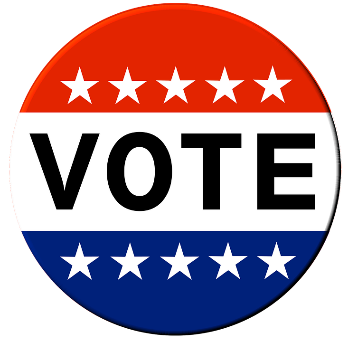 9:30 AM		*IL Breakfast w/Robin-GCC	1:00 PM		Scrabble-2nd floor lounge SV2:00 PM		Alzheimer’s Support Group-EACC2:00 PM		Catholic Mass-Chapel3:30 PM		Chair Exercises-TV Ch. 7183:30 PM		Choir Practice-Chapel6:30 PM		Pinochle-Café7:00 PM		Billiards-3rd floor SV Billiard’s RmFri. April 29th 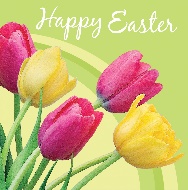 8:30 AM		*Massages by Ashley-SV 9:00 AM		Chair Exercises-TV Ch. 71810:00 AM	Movie “Trouble with the Curve”-LGR10:30 AM	Pool Aerobics-Pool11:00 AM	Water Volleyball-Pool 2:00 	PM		Flower Planting Presentation by Roots In The Cove-GCC4:00 PM	          *Terrace Hour-Café	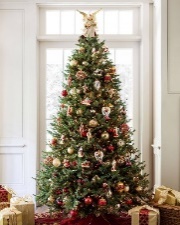 6:00	 PM		Card Playing-Library	7:00 PM			Billiards -3rd floor SV Billiard’s Rm.Sat. April 30th             10:00 	AM	Table Tennis-LGR10:00 AM	“Busy Fingers”-Great Room3:00 PM		15 min Stretching-Ch. 7183:00 PM		Card Playing-LibrarySun. May 1st 10:30 AM	Church Services-Chapel3:00 PM		15 min. Stretching-Ch. 7183:00 PM		Card Playing-Library	**See TV Ch. 718 for upcoming events**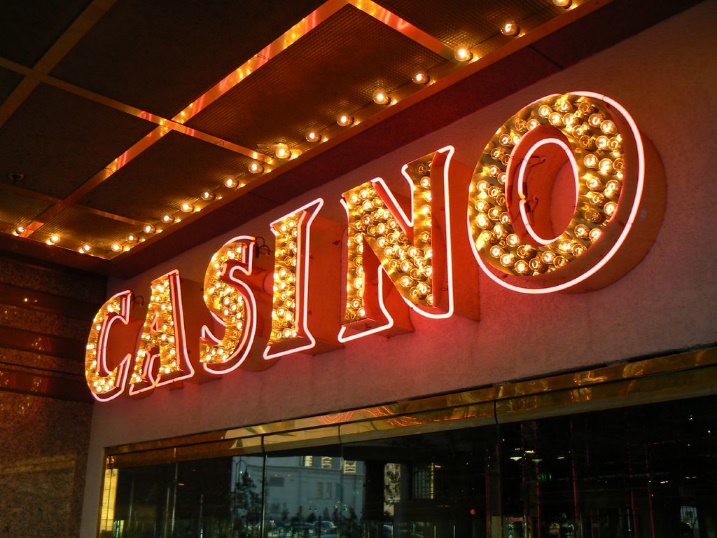 